REQUERIMENTO Nº 887/2018Requer Voto de Pesar pelo falecimento do SR. MÁRIO LIBERATO, ocorrido recentemente. Senhor Presidente, Nos termos do Art. 102, Inciso IV, do Regimento Interno desta Casa de Leis, requeiro a Vossa Excelência que se digne a registrar nos anais desta Casa de Leis voto de profundo pesar pelo falecimento do Sr. Mário Liberato, ocorrido no último dia 21 de junho. Requeiro, ainda, que desta manifestação seja dada ciência aos seus familiares, encaminhando cópia do presente à Rua Caiapós, 209, Jardim São Francisco, nesta cidade.Justificativa:O Sr. Mário Liberato tinha 80 anos e era casado com Alda Cichelli Liberato e deixou os filhos Marlene e Valdemir.Benquisto por todos os familiares e amigos, seu passamento causou grande consternação e saudades; todavia, sua memória há de ser cultuada por todos que em vida o amaram.Que Deus esteja presente nesse momento de separação e dor, para lhes dar força e consolo.É, pois, este o Voto, através da Câmara de Vereadores, em homenagem póstuma e em sinal de solidariedade.                    Plenário “Dr. Tancredo Neves”, 22 de junho de 2018. José Antonio FerreiraDr. José-Vereador-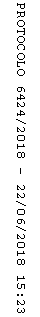 